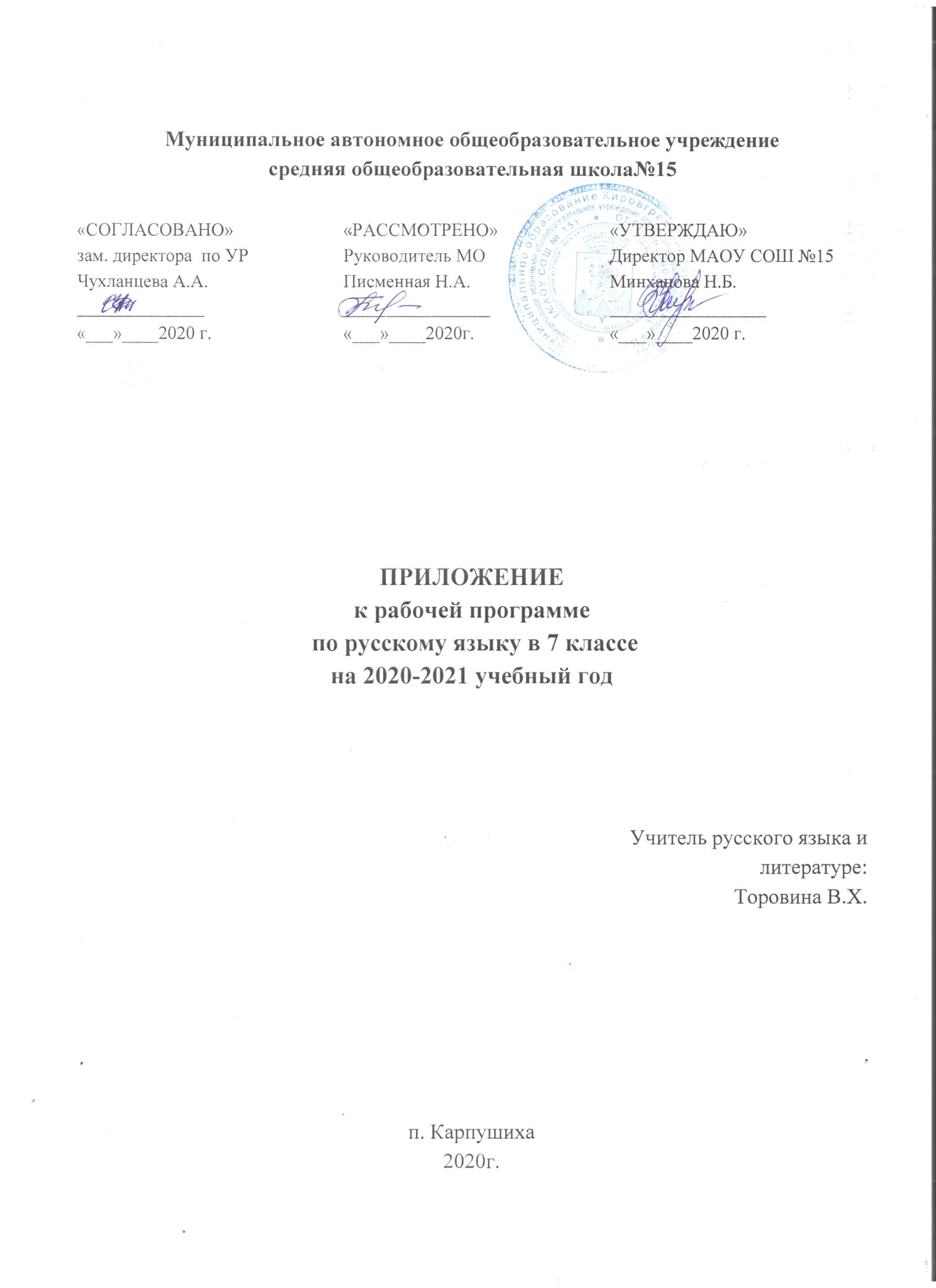 Муниципальное автономное общеобразовательное учреждениесредняя общеобразовательная школа№15ПРИЛОЖЕНИЕ к рабочей программе по русскому языку в 7 классена 2020-2021 учебный годУчитель русского языка и литературе: Торовина В.Х.п. Карпушиха2020г.Изменения, вносимые в рабочую программу путем включения в освоение учебного материала и формирование соответствующих планируемых результатов с теми умениями и видами деятельности, которые по результатам ВПР в сентябре-октябре 2020 г. были выявлены как проблемные поля.Содержание программы курсаВ результате выполнения работы наибольшие затруднение вызвали задания 2.3, 2.4, 7.2, 8.2, 9,10, 14.1. По итогам проверочной работы было установлено, что обучающимися допущены ошибки на изучение тем «Правописание приставок», «Безударные гласные в корнях», «Предложения с прямой речью», «Знаки препинания при обобщающих словах», «Морфологический разбор глагола», «Основная мысль текста», «Составление плана текста», «Общеупотребительная книжная и разговорная лексика». Отсутствует вдумчивое чтение, поэтому ребята часто не видят второй части задания. Темы «Фонетический разбор», «Морфемный разбор», «Части речи», «Вводные слова» усвоены обучающимися хорошо. Программа 6 класса по русскому языку усвоена обучающимися удовлетворительно. Необходимо прививать навыки работы с текстом, повторить тему «Глагол».Рекомендации:Повторение тем, в которых допущены ошибки;Введение орфоэпического тренинга на уроках;Расширение лексикона за счет усвоения новых слов;Обучение определению темы и главной мысли текста, составлению плана.выявленные трудности в выполнении заданий по данным темам отработать на ближайших уроках русского языка, т. к. они вызваны невнимательностью прочтения текста задания, организовать повторение указанных тем.«СОГЛАСОВАНО»зам. директора  по УРЧухланцева А.А.______________«___»____2020 г.«РАССМОТРЕНО»Руководитель МОПисменная Н.А.________________«___»____2020г.«УТВЕРЖДАЮ»Директор МАОУ СОШ №15Минханова Н.Б._________________«___»____2020 г.Дата занятияТемазанятияПланируемые результатыСодержаниеПравописание приставок ВПР. Повторение. Научиться использовать правило написания приставок, знать условия написания приставок, их значения.Выполнять задания, связанные с объяснением языковых явлений, выявляемых в ходе исследования структуры слова.ВПР. ПовторениеБезударные гласные в корнеНаучиться применять правило проверки безударной гласной в корне слова.Орфографические практикумы, работа со словарями русского языкаВПР. Повторение.Предложения с прямой речьюНаучиться применять на практике правило оформления прямой речи на письме , знать , какую синтетическую конструкцию называют прямой речью.Выполнять задания на постановку знаков препинания в предложениях  с прямой речью. Задания на составления схем предложений с прямой речью.ВПР. ПовторениеМорфологический разбор глаголаНаучиться выполнять морфологический разбор глагола, запомнить постоянные и непостоянные морфологические признаки глаголаВыполнение практических заданий (морфологический практикум)ВПР. Повторение.Основная мысль текстаНаучиться определять основную мысль текста , знать, что передает основная мысль текстаПрактикум: Комплексный анализ текста с целью определения основной мысли текста , зависимости заголовка, темы от основной мысли текста.ВПР. Повторение.Общеупотребительная книжная и разговорная лексикаНаучиться распознавать особенности разговорной и книжной лексикиРабота с устными и письменными текстами и словарями..ВПР. Повторение.Знаки препинания при обобщающих словахНаучиться применять правило , постановке двоеточия при обобщающем слове в предложение . знать , при каких условиях ставится двоеточие при обобщающем слове. Научиться ставить тире в предложениях с обобщающим словомЗадания, требующие классификации и выбора знака препинания в предложении с обещающим словом